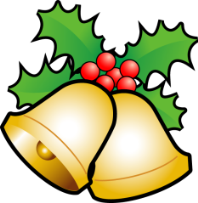 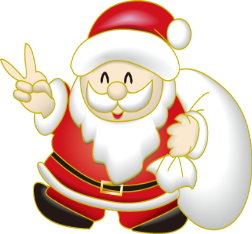 　　　　今年も早いもので、クリスマスのイルミネーションが華やかな季節になりました。皆様いか　　　がお過ごしでしょうか。　　　　クリスマスが待ち遠しい季節でもありますが、師走に入り保護者の皆様も忙しくなることと思います。またインフルエンザやノロウイルスの流行時期に入りますので、健康管理には十分お気をつけください。外から帰ったら手洗い・うがいを忘れずに行うなど予防を心がけていきましょう。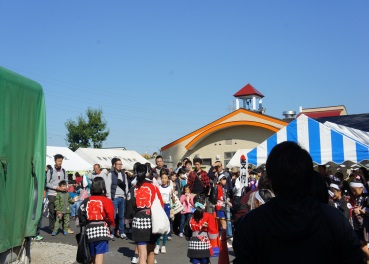 １１月１日（日）一桃舎まつりが盛大に開催されました。天候にも恵まれ、大勢の方が来場されました。保護者の皆様には前日準備、および当日早朝からご協力いただきありがと　　　うございました。また、しらかし会・間々田婦人会・粟宮ボ　　　ランティア会・間々田二丁目ボランティア会・間々田三丁目ボランティア会・昔遊び会・一桃会のたくさんの皆様にお世話になり開催できましたことを心より感謝しております。今年の反省を生かし、来年もまた皆様に喜んでいただける　　　　お祭りにしていきたいと思いますので、今後ともご支援ご協力のほど、よろしくお願い致します。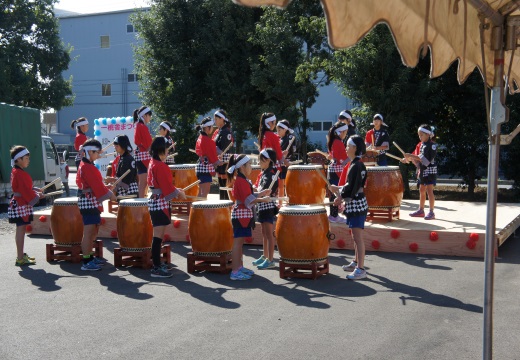 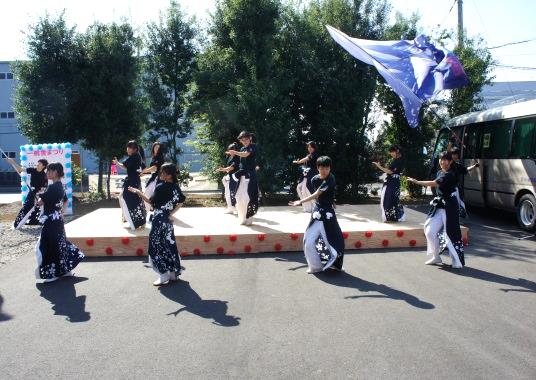 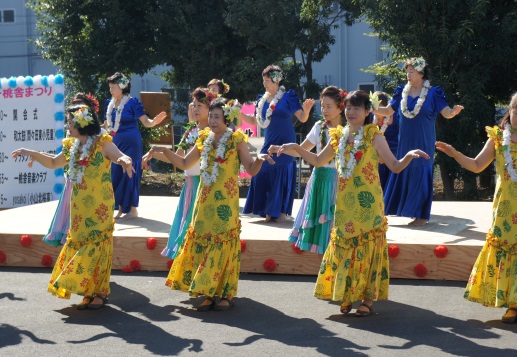 和太鼓（間々田東小学校様）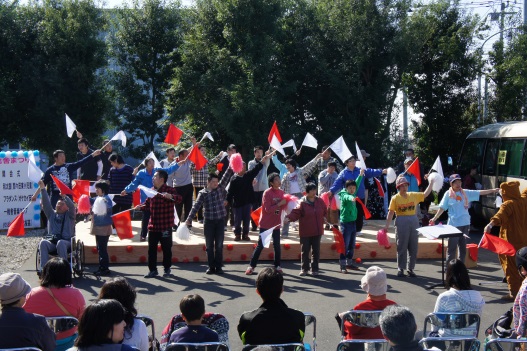 ｙｏｓａｋｏｉ（小山北桜高校様）フラダンス（オカケイ安部様）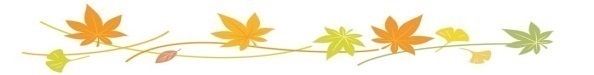 音楽クラブ発表(一桃舎利用者)　　　　　　　　　　　　　　　　　　　　　　　　★裏面もご覧ください★11月６日、栃木県障害者文化祭に参加してきました。発表の部では  が歌う『』の曲にあわせて手旗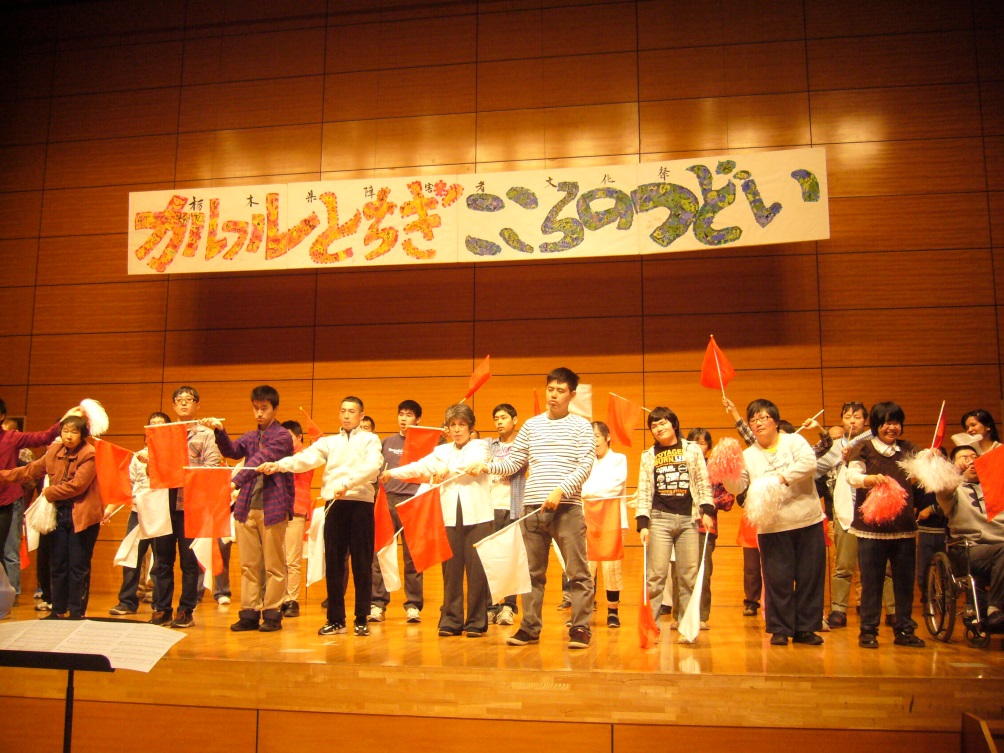 信号でメッセージを送りました。その後は秋晴れの空の下、昼食をとり、展示物見学や買い物をして　　　　　　　　　　　　　楽しい時間を過ごしました。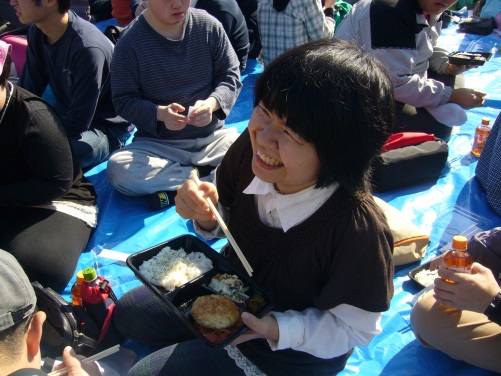 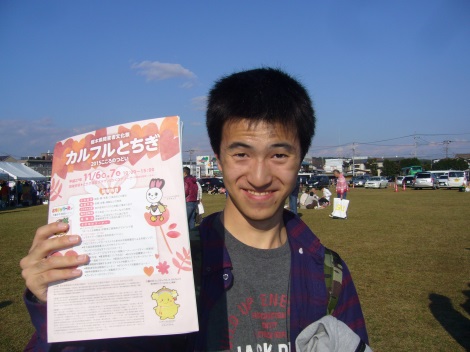 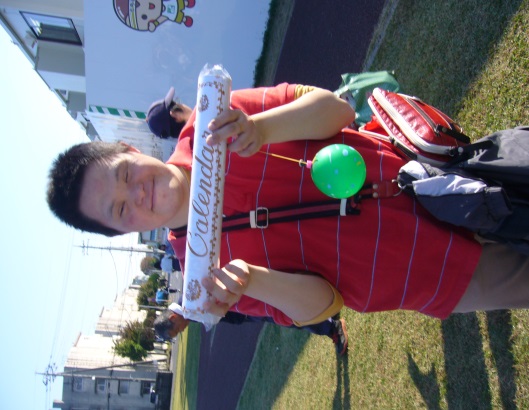 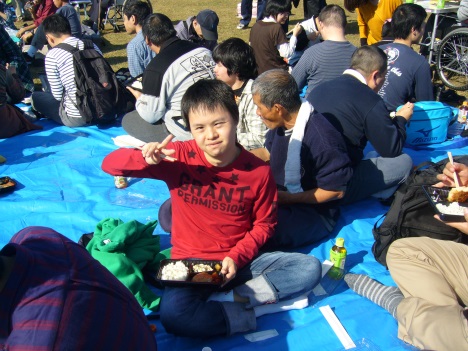 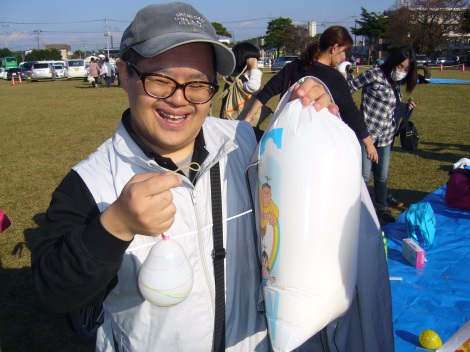 　＊１２月の祝日出勤日は、２３日(水)です。後日、出欠および弁当注文の確認をします。　＊年末年始休暇は、12月２９日(火)～１月３日(日)になります。東基作業につきましては、後日配布される出勤表を確認してください。＊ご家庭に菓子等の空き箱がありましたら、胸章を納品　する際に使いますので、ご協力をお願い致します。　　なお、缶箱はご遠慮ください。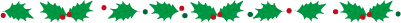 